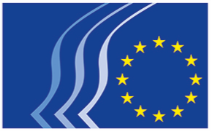 Evropský hospodářský a sociální výborPRAVIDLA NA ROK 2019CENA EHSV PRO OBČANSKOU SPOLEČNOSTOcenění vynikajících iniciativ občanské společnostiVÍCE ŽEN V EVROPSKÉ SPOLEČNOSTI A EKONOMICEÚčel a obecný cíl Ceny pro občanskou společnostPro Evropský hospodářský a sociální výbor (EHSV či Výbor) je účelem této ceny, která je udělována každoročně, ocenit a povzbudit iniciativy organizací občanské společnosti anebo jednotlivců, jež výraznou měrou přispěly k podpoře evropské identity a integrace.Obecným cílem ceny je tedy zvýšit povědomí o přínosu, jímž mohou být organizace občanské společnosti a jednotlivci pro formování evropské identity a evropského občanství, a to způsobem, který podporuje společné hodnoty, o něž se opírá evropská integrace.Téma Ceny EHSV pro občanskou společnost na rok 2019: Více žen v evropské společnosti a ekonomiceRovnost žen a mužů je mezinárodně uznaným cílem udržitelného rozvoje a základní hodnotou a zásadou Evropské unie. Stimuluje také hospodářský růst, přičemž hospodářské ztráty způsobené rozdíly v zaměstnanosti žen a mužů se odhadují na 370 miliard EUR ročně.I když podle nejaktuálnějších údajů představují ženy 51 % populace v EU, zaměstnaných žen je 67 % (pouze 55 % žen se třemi a více dětmi má zaměstnání oproti 85 % mužů). Částečný pracovní úvazek má 32 % žen oproti pouhým 8 % mužů a průměrný rozdíl v odměňování žen a mužů stále dosahuje 16 %, z čehož plyne průměrný rozdíl ve výši důchodů žen a mužů nad 38 %. Výskyt nejistých pracovních míst u žen (27 %) oproti mužům (15 %) navíc zvyšuje několik faktorů. Ženy představují největší nevyužitý podnikatelský potenciál a tvoří pouze 31 % podnikatelů, 46 % z těch, kdo mají titul PhD, 33 % výzkumných pracovníků a 20 % nejvyšších akademických pracovníků. Pouze 6,3 % pozic výkonných ředitelů ve velkých kótovaných společnostech v EU zastávají ženy, které také představují pouze 26,7 % členů správních rad těchto společností. Pouze 13 % zvolených starostů a 29 % členů regionálních vlád a shromáždění jsou ženy a podíl žen ve vnitrostátních parlamentech a vládách se odhaduje v průměru na nejvýše 30 % oproti 36,4 % v Evropském parlamentu.Pro evropské občany je podpora rovnosti žen a mužů velice důležitá. Ve zvláštním průzkumu Eurobarometru věnovaném rovnosti žen a mužů a zveřejněném v roce 2017 zastává 84 % respondentů názor, že rovnost žen a mužů se jich osobně dotýká (včetně 80 % mužů). EU učinila v průběhu uplynulých šedesáti let velký pokrok, neboť přijala řadu směrnic v oblasti rovnosti a zákazu diskriminace, programů politiky a nástrojů financování na podporu rovnosti žen a mužů v Evropské unii. EU si je vědoma toho, že je třeba vyvíjet větší úsilí o odstranění genderových rozdílů. Evropská komise ve skutečnosti odhaduje, že při současném tempu pokroku potrvá dalších 70 let, než budou domácí práce rovnoměrně rozděleny mezi ženy a muže, 30 let, než zaměstnanost žen dosáhne 70 %, a 20 let, než bude nastolena parita v politice. Společné prohlášení trojice předsednictví, a sice estonského, bulharského a rakouského, zveřejněné v červenci 2017 obsahuje závazek zařadit rovnost žen a mužů opět mezi priority EU.EHSV přikládá rovnosti žen a mužů velký význam. V článku 1 jeho jednacího řádu, jenž vstoupil v platnost dne 15. března 2019, se uvádí, že „ve všech svých politikách dbá Výbor na dodržování zásad rovnosti žen a mužů a nediskriminace, jak stanovuje právo Evropské unie.“.Ve svém nedávném stanovisku Problematika rovnosti žen a mužů vyzval EHSV k tomu, aby byl přijat „pevný závazek orgánů EU, vlád, občanské společnosti a soukromého sektoru v oblasti rovnosti žen a mužů“. Z toho důvodu se EHSV v evropském volebním roce 2019 rozhodl udělit svou Cenu pro občanskou společnost organizacím či jednotlivcům, kteří přispívají k posílení postavení žen z ekonomického a sociálního hlediska. Rozhodnutí je tak v souladu s prvními třemi prioritními oblastmi stále platného Strategického závazku ohledně rovnosti žen a mužů v období let 2016–2019, a sice:zvyšování účasti žen na trhu práce a stejná ekonomická nezávislost žen a mužů,snižování rozdílů v odměňování a rozdílů ve výši důchodů žen a mužů, a tedy potírání chudoby u žen,prosazování vyváženého zastoupení žen a mužů na vedoucích pozicích.ZpůsobilostZpůsobilí kandidátiO Cenu EHSV pro občanskou společnost se mohou ucházet všechny organizace občanské společnosti, jež mají sídlo v Evropské unii a působí na místní, národní, regionální či evropské úrovni. Přihlásit se mohou i jednotlivci.EHSV definuje organizace občanské společnosti ve svém stanovisku Úloha a přínos organizované občanské společnosti k utváření Evropy jako „organizační struktury, jejichž členové mají cíle a odpovědnosti obecného zájmu a kteří rovněž působí jako prostředníci mezi veřejnými orgány a občany“. Aktivně se zapojují do veřejného života na základě svých zájmů a s využitím svých specifických znalostí, schopností a oblastí působnosti. Tyto organizace jednají nezávisle a členství v nich představuje závazek občanů podílet se na jejich práci a činnosti. Tato definice zahrnuje i tzv. subjekty na trhu práce, tj. sociální partnery, organizace zastupující sociální a hospodářské subjekty, nevládní organizace, jež spojují lidi se stejným cílem, jako jsou například organizace zaměřené na životní prostředí, organizace hájící lidská práva, sdružení spotřebitelů, dobročinné organizace, kulturní organizace, organizace zabývající se vzděláváním a odbornou přípravou atd., komunitní organizace, tj. organizace vytvořené uvnitř společnosti na nejnižší úrovni, jež usilují o cíle zaměřené na členy, např. mládežnické organizace, sdružení rodin a všechny organizace, jejichž prostřednictvím se občané podílejí na životě komunity a obce, náboženská společenství. Způsobilé jsou také organizace občanské společnosti zřízené legislativním nebo regulačním aktem, v nichž je členství částečně nebo zcela povinné (např. profesní sdružení).Jednotlivci jsou fyzické osoby. Občané EU jsou způsobilí bez ohledu na zemi bydliště. Způsobilí jsou i státní příslušníci třetích zemí za předpokladu, že legálně pobývají na území EU. Členové EHSV, delegáti CCMI, zaměstnanci EHSV, členové poroty a jejich příbuzní jsou ze soutěže vyloučeni.Způsobilé iniciativyKonkrétním cílem Ceny pro občanskou společnost za rok 2019 je ocenit inovativní iniciativy prováděné na území EU, jejichž cílem je zvýšit povědomí o rovnosti žen a mužů v EU a usilovat o její zajištění. V tomto kontextu znamená rovnost žen a mužů nejen rovná práva, ale také rovné příležitosti, odpovědnost, postavení a účast ve všech oblastech hospodářského a společenského života.Tyto iniciativy již musí být realizovány nebo musí stále probíhat. Iniciativy, které jsou plánovány, ale do 6. září 2019 (datum uzávěrky pro podávání přihlášek) nebudou spuštěny, jsou vyloučeny.K zajištění způsobilosti musí aktivity/iniciativy zahrnovat nejméně jednu z následujících oblastí:boj proti genderovým stereotypům, diskriminačnímu společenskému chování a předsudkům ve všech oblastech hospodářského a společenského života, včetně předsudků, jež mohou omezovat rozvoj přirozeného nadání žen a mužů, a předsudků spojených s volbou vzdělání a povolání,zvyšování povědomí o důsledcích genderových stereotypů vytvářených mediálním obsahem,boj proti horizontální segregaci na trhu práce, ať již v oblastech, v nichž působí převážně muži, jako je věda a technologie, nebo v oblastech vyznačujících se silnou přítomností žen a často nižšími odměnami, jako je vzdělávání, zdravotnictví a sociální služby,boj proti vertikální segregaci na trhu práce, podpora rovných příležitostí v zájmu obsazení vysoce kvalifikovaných pracovních míst a vedoucích pozic ve správních radách ženami,boj proti vzorcům genderové segregace v oblasti vzdělávání a odborné přípravy,podpora podnikání žen, zejména pak v netradičních odvětvích, zlepšování přístupu žen k finančním prostředkům a odstraňování překážek, kterým podnikatelky čelí,zvyšování povědomí o důležitosti ekonomické nezávislosti žen,boj proti rozdílům v odměňování a rozdílům ve výši důchodů žen a mužů,prosazování rovnosti žen a mužů v procesu rozhodování,řešení konkrétních potřeb žen, které mají rodinné závazky (děti a závislé dospělé osoby), podpora rovnováhy mezi pracovním a soukromým životem související s rovností žen a mužů, například prostřednictvím iniciativ, jejichž cílem je spravedlivě rozdělit péči a domácí práce mezi ženy a muže, a prostřednictvím rozvoje cenově dostupné a přístupné sociální a hospodářské infrastruktury pro uplatňování rovných práv (pečovatelská zařízení, rozvržení práce atd.),řešení konkrétních problémů, s nimiž se potýkají zranitelné ženy, např. ženy s nízkou kvalifikací, matky samoživitelky, ženy, které se vracejí na trh práce, ženy se zdravotním postižením, přistěhovalkyně a ženy z etnických menšin,zvyšování povědomí, podpora vzájemného učení a šíření osvědčených postupů týkajících se výše uvedeného.Podání přihlášky a lhůta pro přihlášeníPřihlásit se můžete vyplněním on-line formuláře (www.eesc.europa.eu/civilsocietyprize). V řádně odůvodněných případech souvisejících s doloženými technickými problémy může EHSV povolit kandidátům, aby podali přihlášku e-mailem, faxem nebo poštou.Přihláška musí obsahovat všechny informace požadované výběrovou komisí, aby bylo možné:ověřit, že příslušné organizace občanské společnosti či jednotlivci splňují požadované podmínky účasti,ověřit, že příslušné organizace občanské společnosti či jednotlivci splňují kritéria pro vyloučení,ověřit, že příslušné organizace občanské společnosti či jednotlivci souhlasí s ustanoveními týkajícími se odpovědnosti, kontrol, auditů a platnými právními předpisy,vyhodnotit skutečné přínosy v rámci každé podané přihlášky ve vztahu ke kritériím pro udělení ceny.Za tímto účelem musí každá přihláška obsahovat řádně vyplněné a podepsané čestné prohlášení týkající se kritérií pro vyloučení a kritérií způsobilosti (příloha 1).Před udělením ceny budou kandidáti požádáni o zpětné zaslání řádně vyplněného a podepsaného formuláře pro právní subjekty a formuláře s finanční identifikací a příslušných podpůrných dokladů. Formuláře jsou k dispozici na adrese:https://ec.europa.eu/info/publications/legal-entities_csa https://ec.europa.eu/info/publications/financial-identification_cs.Přihlášky mohou být vypracovány v kterémkoliv úředním jazyce EU. Za účelem urychlení hodnocení by však EHSV ocenil, kdyby byly přihlášky předloženy v angličtině nebo francouzštině.Podáním přihlášky kandidát přijímá podmínky uvedené v dokumentaci k soutěži a v příslušných případech se zříká vlastních všeobecných či zvláštních podmínek.Konečný termín pro zaslání přihlášek je pátek 6. září 2019 v 10:00 (SELČ).Aby se předešlo přetížení systému, doporučujeme kandidátům, aby svoji přihlášku zaslali v předstihu.Kandidáti mohou podat pouze jednu přihlášku. Účast v soutěži je bezplatná. Případné náklady spojené s přípravou a zasláním přihlášky nebudou kandidátům proplaceny.Kandidáti obdrží sdělení na obrazovce potvrzující, že přihláška byla úspěšně odeslána.Vyhodnocení a udělení oceněníFáze hodnoceníHodnocení provede skupina odborníků složená z 10 členů (dále jen „porota“), na které se vztahují požadavky finančního nařízení na zamezení střetu zájmů. Hodnocení bude založeno výhradně na informacích obsažených v podaném formuláři přihlášky.EHSV si vyhrazuje právo nezveřejnit jména členů poroty, či je případně zveřejnit až po udělení ceny.Účastníci by po dobu trvání soutěže neměli kontaktovat členy poroty v jakékoliv věci související s cenou. Veškeré takové pokusy povedou k vyloučení ze soutěže.Rozhodnutí poroty je konečné, závazné a nelze proti němu vznést námitky.Postup proběhne v pěti fázích:ověření způsobilosti kandidátů;ověření způsobilosti iniciativ navržených na cenu;ověření nevyloučení kandidátů;hodnocení kvality iniciativ navržených na cenu na základě kritérií pro udělení ceny;udělení ceny.EHSV posoudí kritéria způsobilosti, nevyloučení a kvality v libovolném pořadí. Aby mohl uchazeč získat cenu, musí uspět ve všech fázích. Kandidátům nebude do skončení soutěže poskytnuta žádná zpětná vazba. Výsledky budou všem kandidátům oznámeny co nejdříve a nejpozději 15 kalendářních dnů poté, co příslušná schvalující osoba přijme rozhodnutí o udělení ceny (pátá fáze), k čemuž pravděpodobně dojde koncem listopadu 2019.Ověření způsobilosti kandidátůZpůsobilí kandidáti musí splňovat požadavky bodu 3.1 výše.Všichni kandidáti musí předložit čestné prohlášení (příloha 1), a to řádně podepsané (v případě organizací občanské společnosti zplnomocněným zástupcem) a opatřené datem, v němž bude uvedeno, že jsou způsobilí k získání ceny. Toto prohlášení je součástí prohlášení ohledně kritérií pro vyloučení (viz bod 5.1.3 níže). Proto by měl každý kandidát podat pouze jedno prohlášení zahrnující oba aspekty.EHSV zhodnotí způsobilost kandidátů na základě čestného prohlášení. Před udělením ceny požádá kandidáty o řádně vyplněný a podepsaný formulář pro právní subjekty a podpůrné doklady (viz bod 4 výše).EHSV si vyhrazuje právo požadovat výše uvedený formulář a podpůrné doklady od všech kandidátů kdykoli v průběhu hodnocení. V takovém případě musí kandidát předložit formulář a podpůrné doklady bezodkladně. EHSV může přihlášku zamítnout, pokud formulář a podpůrné doklady nebyly poskytnuty včas.Ověření způsobilosti iniciativZpůsobilost iniciativ navržených na cenu bude ověřována na základě on-line přihlášky. Iniciativy navržené na cenu jsou způsobilé, pokud splňují požadavky bodu 3.2 výše. Na jinou činnost vykonávanou kandidátem nebude brán zřetel.Ověření nevyloučeníVšichni uchazeči musí předložit čestné prohlášení (příloha 1), řádně podepsané (v případě organizací občanské společnosti zplnomocněným zástupcem) a opatřené datem, kde uvedou, že se nenacházejí v žádné ze situací zakládajících vyloučení uvedených v článcích 136 a 141 finančního nařízení a v tomto prohlášení.EHSV si vyhrazuje právo ověřit, zda se kandidáti nenacházejí v některé ze situací zakládajících vyloučení, vyžádáním podpůrných dokladů uvedených v čestném prohlášení. V takovém případě musí kandidát poskytnout požadované doklady ve lhůtě stanovené EHSV. EHSV může přihlášku zamítnout, pokud požadované dokumenty nebudou poskytnuty včas.Kandidát není povinen předložit konkrétní dokument, pokud bude EHSV informovat o tom, že tento dokument je bezplatně přístupný ve veřejné databázi.Hodnocení kvality Porota posoudí kvalitu přihlášek na základě níže uvedených kritérií pro udělení ceny. Hodnotitelé zváží pouze iniciativy navrhované na cenu, nikoliv ostatní aktivity kandidáta. Není stanovena žádná minimální prahová hodnota pro každé jednotlivé kritérium. Nicméně kandidáti, kteří nedosáhnou alespoň 50 % maximálního celkového počtu bodů, budou vyřazeni.Udělení cenyCenu udělí Výbor na základě posouzení provedeného porotou, která posoudí kvalitu soutěžních příspěvků a svobodně rozhodne, zda udělení ceny doporučí, či nikoli.EHSV může udělit nejvýše pět cen pěti nejlepším kandidátům.Peněžní odměnaVýbor má v úmyslu udělit maximálně 5 cen. První cena bude v hodnotě 14 000 EUR. Výše druhé, třetí, čtvrté a páté ceny bude činit 9 000 EUR. Jestliže se na prvním místě umístí více vítězů, bude výše první ceny v případě dvou prvních míst činit 11 500 EUR, v případě tří prvních míst 10 600 EUR, 10 250 EUR pro čtyři první místa a 10 000 EUR v případě pěti vítězů. Výbor není povinen udělit všech pět cen. EHSV může rozhodnout o neudělení Ceny pro občanskou společnost.Slavnostní předání cen se uskuteční během plenárního zasedání EHSV ve dnech 11. a 12. prosince 2019. Na slavnostní ceremoniál budou pozváni dva zástupci každého vítěze, pro něž EHSV zajistí cestu a ubytování podle pravidel, která budou vítězům včas oznámena.Peněžní odměna bude vyplacena bankovním převodem do 30 dnů po slavnostním předání cen vítězům, pokud vítězové předloží všechny požadované dokumenty. Vítězové jsou odpovědní za placení daní a poplatků uplatňovaných v případě peněžní odměny.Osobní údajeOsobní údaje, které jsou obsaženy v přihlášce a souvisejících dokumentech (např. jméno, adresa), budou zpracovány v souladu s nařízením (EU) 2018/1725 o ochraně fyzických osob v souvislosti se zpracováním osobních údajů orgány, institucemi a jinými subjekty Unie a o volném pohybu těchto údajů. Není-li stanoveno jinak, odpovědi na otázky a veškeré osobní údaje vyžádané za účelem posouzení přihlášky v souladu s pravidly soutěže bude pouze za tímto účelem zpracovávat odbor komunikace. Podrobnosti týkající se zpracování osobních údajů jsou připojeny (příloha 2).Nachází-li se kandidát v některé ze situací popsaných v článku 136 finančního nařízení, přičemž to uvedl v čestném prohlášení, mohou být jeho osobní údaje zaregistrovány v systému včasného odhalování rizik a vylučování hospodářských subjektů. Více podrobností viz prohlášení o ochraně osobních údajů na adrese http://ec.europa.eu/budget/explained/management/protecting/protect_en.cfm.Informační povinnostAniž je dotčen bod 7 výše, udělí kandidáti EHSV právo sdělit veřejnosti v jakémkoli jazyce, prostřednictvím jakéhokoli média a jakýmkoli způsobem jména kandidátů, jejich činnost a výši odměny vítězům.Veškerá sdělení nebo zveřejnění, která vítězové učiní o činnosti, za niž cenu dostali, musí obsahovat informaci, že za danou činnost získali Cenu EHSV pro občanskou společnost. Tato povinnost trvá po dobu jednoho roku od udělení ceny.OdpovědnostKandidáti nesou výlučnou odpovědnost v případě nároků souvisejících s činnostmi prováděnými v rámci soutěže.Kontroly a audityVítězové musí souhlasit s kontrolami a audity ze strany EHSV, Evropského úřadu pro boj proti podvodům (OLAF) a Účetního dvora podle článku 129 finančního nařízení, jakož i s informační povinností v souvislosti se soutěží a obdržením ceny, jak je upřesněno v bodě 8 výše.Rozhodné právo, stížnosti a příslušný soudCena pro občanskou společnost se řídí právem EU doplněným v případě potřeby belgickým vnitrostátním právem.Připomínky týkající se postupu udělení ceny mohou být předloženy orgánu, který cenu uděluje, prostřednictvím kontaktních údajů uvedených v bodě 13 níže.Pokud jsou kandidáti přesvědčeni, že došlo k nesprávnému úřednímu postupu, mohou podat stížnost k evropskému veřejnému ochránci práv, a to do dvou let ode dne, kdy se dozvěděli o skutečnostech, na nichž je jejich stížnost založena (viz http://www.ombudsman.europa.eu).Soudním dvorem příslušným pro záležitosti týkající se této ceny je Tribunál Evropské unie:Tribunál Evropské unie Rue du Fort NiedergrünewaldL-2925 Luxembourgtel.: (+352) 4303 1 	fax: (+352) 4303 2100e-mail: GeneralCourt.Registry@curia.europa.euURL: http://curia.europa.euInformace o podání odvolání je možné získat na výše uvedené adrese.SankceV souladu s podmínkami stanovenými v článku 136 finančního nařízení mohou být účastníkům, kteří učinili nepravdivá prohlášení (čestné prohlášení, příloha 1) nebo se dopustili nesrovnalostí či podvodu, uloženy finanční sankce ve výši 2 až 10 % z hodnoty ceny a může být rozhodnuto o jejich vyloučení ze zadávání zakázek, grantů a soutěží financovaných z rozpočtu Unie.Další informaceDalší informace vám poskytne:paní Anna Comi, sekretariát odboru komunikace EHSVtel.: +32 (0)2 546 93 67nebopaní Chantal Hocquet, sekretariát odboru komunikace EHSVtel.: +32 (0)2 546 92 99Můžete také zaslat e-mail na adresu civilsocietyprize@eesc.europa.eu.Pokud to bude relevantní pro další potenciální kandidáty, otázky a odpovědi týkající se Ceny pro občanskou společnost budou zveřejněny na internetových stránkách EHSV (www.eesc.europa.eu/civilsocietyprize). EHSV kandidátům doporučuje, aby pravidelně sledovali internetové stránky soutěže, aby měli aktuální informace.Kritéria pro udělení cenyBodyKritérium 1 – UdržitelnostV rámci tohoto kritéria bude posuzován potenciál navrhované iniciativy mít dlouhodobý dopad a inspirovat ostatní v Evropě, tj. že iniciativa může být použita nebo přizpůsobena stejné kategorii příjemců nebo jiné kategorii příjemců jinde v tomtéž nebo jiném členském státě EU.35 bodůKritérium 2 – Zapojení a spolupráceV rámci tohoto kritéria bude na jedné straně posuzováno, do jaké míry navrhovaná iniciativa aktivně zapojuje příjemce, a na druhé straně její schopnost sdílet osvědčené postupy a zvyšovat povědomí o otázkách souvisejících s tématem, za něž je cena pro občanskou společnost udělována. V tomto kontextu bude zohledněn také meziodvětvový charakter a přístup založený na spolupráci s dalšími příslušnými aktéry.35 bodůKritérium 3 – InovaceV rámci tohoto kritéria bude posuzována kreativita navrhované iniciativy, její jedinečnost a stupeň inovace v konkrétním kontextu. Za tímto účelem je inovace chápána jako nové nápady i jako nové nebo lepší způsoby provádění stávajícího řešení nebo přístupu nebo přizpůsobení se různým podmínkám či cílové skupině.30 bodůBody celkem100 bodů

(minimum 50 bodů)